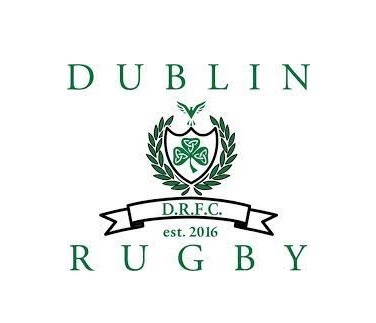 Spring 2021Register Here → Additional Information:Game start times will be based on age group (more information to come)We plan to have a picture day before one of the practiceCheck out our team supporter apparel: Dublin Youth Rugby Team Store If you have additional questions, please email me: dublinyouth@rugbyohio.com FREE Pre-Season Camp #1
Saturday 3/13 2pm – 4pmFREE Pre-Season Camp #2
Saturday 3/20 2pm – 4pm FREE Pre-Season Camp #1
Saturday 3/13 2pm – 4pmFREE Pre-Season Camp #2
Saturday 3/20 2pm – 4pmPre-Season Parents Meeting: TBDPre-Season Parents Meeting: TBDPractice: Fridays 6pm – 7:30pmGames: Saturday Afternoons
·       4/9·       4/16·       4/23·       4/30·       5/7·       5/14·       4/10·       4/17·       4/24·       5/1·       5/8*Practices & Games will be at Coffman Park*Practices & Games will be at Coffman ParkCAP CITY CONFERENCE CHAMPIONSHIP/EVENT: May 15th  
(Location TBD)CAP CITY CONFERENCE CHAMPIONSHIP/EVENT: May 15th  
(Location TBD)Post-Season Event: TBDPost-Season Event: TBD